Комітет Верховної Ради України з питань інтеграції України до Європейського СоюзуДо розгляду законопроектуза реєстр. № 0082 від 27.11.2020Комітет Верховної Ради України з питань бюджету на своєму засіданні 27 січня 2021 року (протокол № 75) відповідно до статей 27 і 109 Бюджетного кодексу України та статті 93 Регламенту Верховної Ради України розглянув проект Закону України про ратифікацію Додатків до прикордонних документів, складених за результатами Першої спільної перевірки проходження лінії державного кордону між Україною і Угорщиною, проведеної в період 1997-2003 років, та Заключного протоколу спільної перевірки державного кордону між Україною і Угорщиною, проведеної в період 2009-2016 років (реєстр. № 0082 від 27.11.2020 р.), внесений Президентом України Зеленським В.О.У пояснювальній записці до законопроекту, підготовленій Міністерством внутрішніх справ України, зазначено, що реалізація положень законопроекту не потребує додаткових витрат державного та/або місцевих бюджетів. При цьому, зазначається, що законопроект розроблено на виконання пункту 6 статті 2 Договору між Україною і Угорською Республікою про режим Українсько-Угорського державного кордону, співробітництво та взаємодопомогу з прикордонних питань від 19 травня 1995 року.Міністерство фінансів України у своєму експертному висновку до законопроекту зазначає, що реалізація його положень не вплине на дохідну частину державного бюджету і не потребуватиме додаткових видатків державного чи місцевих бюджетів. За підсумками розгляду Комітет прийняв рішення, що проект Закону України про ратифікацію Додатків до прикордонних документів, складених за результатами Першої спільної перевірки проходження лінії державного кордону між Україною і Угорщиною, проведеної в період 1997-2003 років, та Заключного протоколу спільної перевірки державного кордону між Україною і Угорщиною, проведеної в період 2009-2016 років (реєстр. № 0082 від 27.11.2020 р.), внесений Президентом України Зеленським В.О., не матиме впливу на показники бюджету (з урахуванням положень законопроекту заходи з охорони державного кордону України здійснюватимуть в межах відповідних видатків державного бюджету). У разі прийняття відповідного закону він може набирати чинності у термін, визначений автором законопроекту.Голова Комітету							Ю. Ю. Арістов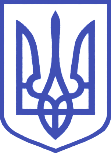 ВЕРХОВНА РАДА УКРАЇНИКомітет з питань бюджету01008, м.Київ-8, вул. М. Грушевського, 5, тел.: 255-40-29, 255-43-61, факс: 255-41-23